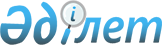 Отырар ауданының мәслихатының 2020 жылғы 29 желтоқсандағы № 65/300-VI "2021-2023 жылдарға арналған ауылдық округтердің бюджеттері туралы" шешіміне өзгерістер енгізу туралы
					
			Мерзімі біткен
			
			
		
					Түркістан облысы Отырар аудандық мәслихатының 2021 жылғы 9 наурыздағы № 4/15-VII шешiмi. Түркістан облысының Әдiлет департаментiнде 2021 жылғы 18 наурызда № 6104 болып тiркелдi. Мерзімі өткендіктен қолданыс тоқтатылды
      Қазақстан Республикасының 2008 жылғы 4 желтоқсандағы Бюджет кодексінің 109-1 бабының 1 тармағына, "Қазақстан Республикасындағы жергілікті мемлекеттік басқару және өзін-өзі басқару туралы" Қазақстан Республикасының 2001 жылғы 23 қаңтардағы Заңының 6 бабының 2-7 тармағына сәйкес, Отырар ауданының мәслихаты ШЕШІМ ҚАБЫЛДАДЫ:
      1. Отырар ауданының мәслихатының 2020 жылғы 29 желтоқсандағы № 65/300-VI "2021-2023 жылдарға арналған ауылдық округтерінің бюджеті туралы" (нормативтік құқықтық актілерді мемлекеттік тіркеу тізілімінде № 6030 тіркелген, 2021 жылғы 25 қаңтарда Қазақстан Республикасының нормативтік құқықтық актілерінің эталондық бақылау банкінде электрондық түрде жарияланған) шешіміне мынадай өзгерістер енгізілсін:
      1 тармақ мынадай редакцияда жариялансын:
      1. Қарақоңыр ауыл округінің 2021-2023 жылдарға арналған бюджеті 1, 2 және 3-қосымшаларға сәйкес, оның ішінде 2021 жылға мынадай көлемде бекiтiлсiн:
      1) кiрiстер – 33 614 мың теңге:
      салықтық түсiмдер – 3 610 мың теңге;
      салықтық емес түсiмдер – 662 мың теңге;
      негiзгi капиталды сатудан түсетiн түсiмдер – 0;
      трансферттер түсiмi – 29 342 мың теңге;
      2) шығындар – 40 681 мың теңге;
      3) таза бюджеттiк кредиттеу – 0:
      бюджеттік кредиттер – 0;
      бюджеттік кредиттерді өтеу – 0; 
      4) қаржы активтерімен жасалатын операциялар бойынша сальдо – 0:
      қаржы активтерін сатып алу – 0;
      мемлекеттің қаржы активтерін сатудан түсетін түсімдер – 0;
      5) бюджет тапшылығы (профициті) – -7 067 мың теңге;
      6) бюджет тапшылығын қаржыландыру (профицитін пайдалану) – 7 067 мың теңге;
      қарыздар түсімі – 0;
      қарыздарды өтеу – 0;
      бюджет қаражатының пайдаланылатын қалдықтары – 7 067 мың теңге.
      3 тармақ мынадай редакцияда жазылсын:
      3. Аққұм ауыл округінің 2021-2023 жылдарға арналған бюджеті 4, 5 және 6-қосымшаларға сәйкес, оның ішінде 2021 жылға мынадай көлемде бекiтiлсiн:
      1) кiрiстер – 26 482 мың теңге:
      салықтық түсiмдер – 2 190 мың теңге;
      салықтық емес түсiмдер – 12 мың теңге;
      негiзгi капиталды сатудан түсетiн түсiмдер – 0;
      трансферттер түсiмi – 24 280 мың теңге;
      2) шығындар – 27 694 мың теңге;
      3) таза бюджеттiк кредиттеу – 0:
      бюджеттік кредиттер – 0;
      бюджеттік кредиттерді өтеу – 0; 
      4) қаржы активтерімен жасалатын операциялар бойынша сальдо – 0:
      қаржы активтерін сатып алу – 0;
      мемлекеттің қаржы активтерін сатудан түсетін түсімдер – 0;
      5) бюджет тапшылығы (профициті) – -1 212 мың теңге;
      6) бюджет тапшылығын қаржыландыру (профицитін пайдалану) – 1 212 мың теңге;
      қарыздар түсімі – 0;
      қарыздарды өтеу – 0;
      бюджет қаражатының пайдаланылатын қалдықтары – 1 212 мың теңге.
      5 тармақ мынадай редакцияда жазылсын:
      5. Көксарай ауыл округінің 2021-2023 жылдарға арналған бюджеті 7, 8 және 9-қосымшаларға сәйкес, оның ішінде 2021 жылға мынадай көлемде бекiтiлсiн:
      1) кiрiстер – 41 687 мың теңге:
      салықтық түсiмдер – 6 510 мың теңге;
      салықтық емес түсiмдер – 14 мың теңге;
      негiзгi капиталды сатудан түсетiн түсiмдер – 0;
      трансферттер түсiмi – 35 163 мың теңге;
      2) шығындар – 43 743 мың теңге;
      3) таза бюджеттiк кредиттеу – 0:
      бюджеттік кредиттер – 0;
      бюджеттік кредиттерді өтеу – 0; 
      4) қаржы активтерімен жасалатын операциялар бойынша сальдо – 0:
      қаржы активтерін сатып алу – 0;
      мемлекеттің қаржы активтерін сатудан түсетін түсімдер – 0;
      5) бюджет тапшылығы (профициті) – -2 056 мың теңге;
      6) бюджет тапшылығын қаржыландыру (профицитін пайдалану) – 2 056 мың теңге;
      қарыздар түсімі – 0;
      қарыздарды өтеу – 0;
      бюджет қаражатының пайдаланылатын қалдықтары – 2 056 мың теңге.
      7 тармақ мынадай редакцияда жазылсын:
      7. Балтакөл ауыл округінің 2021-2023 жылдарға арналған бюджеті 10, 11 және 12-қосымшаларға сәйкес, оның ішінде 2021 жылға мынадай көлемде бекiтiлсiн:
      1) кiрiстер – 33 857 мың теңге:
      салықтық түсiмдер –4 322 мың теңге;
      салықтық емес түсiмдер – 12 мың теңге;
      негiзгi капиталды сатудан түсетiн түсiмдер – 0;
      трансферттер түсiмi – 29 523 мың теңге;
      2) шығындар – 36 490 мың теңге;
      3) таза бюджеттiк кредиттеу – 0:
      бюджеттік кредиттер – 0;
      бюджеттік кредиттерді өтеу – 0; 
      4) қаржы активтерімен жасалатын операциялар бойынша сальдо – 0:
      қаржы активтерін сатып алу – 0;
      мемлекеттің қаржы активтерін сатудан түсетін түсімдер – 0;
      5) бюджет тапшылығы (профициті) – -2 633 мың теңге;
      6) бюджет тапшылығын қаржыландыру (профицитін пайдалану) – 2 633 мың теңге;
      қарыздар түсімі – 0;
      қарыздарды өтеу – 0;
      бюджет қаражатының пайдаланылатын қалдықтары – 2 633 мың теңге.
      9 тармақ мынадай редакцияда жазылсын:
      9. Талапты ауыл округінің 2021-2023 жылдарға арналған бюджеті 13, 14 және 15-қосымшаларға сәйкес, оның ішінде 2021 жылға мынадай көлемде бекiтiлсiн:
      1) кiрiстер – 39 732 мың теңге:
      салықтық түсiмдер – 5 542 мың теңге;
      салықтық емес түсiмдер – 126 мың теңге;
      негiзгi капиталды сатудан түсетiн түсiмдер – 0;
      трансферттер түсiмi – 34 064 мың теңге;
      2) шығындар – 44 005 мың теңге;
      3) таза бюджеттiк кредиттеу – 0:
      бюджеттік кредиттер – 0;
      бюджеттік кредиттерді өтеу – 0; 
      4) қаржы активтерімен жасалатын операциялар бойынша сальдо – 0:
      қаржы активтерін сатып алу – 0;
      мемлекеттің қаржы активтерін сатудан түсетін түсімдер – 0;
      5) бюджет тапшылығы (профициті) – -4 273 мың теңге;
      6) бюджет тапшылығын қаржыландыру (профицитін пайдалану) – 4 273 мың теңге;
      қарыздар түсімі – 0;
      қарыздарды өтеу – 0;
      бюджет қаражатының пайдаланылатын қалдықтары – 4 273 мың теңге.
      11 тармақ мынадай редакцияда жазылсын:
      11. Шілік ауыл округінің 2021-2023 жылдарға арналған бюджеті 16, 17 және 18-қосымшаларға сәйкес, оның ішінде 2021 жылға мынадай көлемде бекiтiлсiн:
      1) кiрiстер – 38 564 мың теңге:
      салықтық түсiмдер – 7 648 мың теңге;
      салықтық емес түсiмдер – 12 мың теңге;
      негiзгi капиталды сатудан түсетiн түсiмдер – 0;
      трансферттер түсiмi – 30 904 мың теңге;
      2) шығындар – 42 084 мың теңге;
      3) таза бюджеттiк кредиттеу – 0:
      бюджеттік кредиттер – 0;
      бюджеттік кредиттерді өтеу – 0; 
      4) қаржы активтерімен жасалатын операциялар бойынша сальдо – 0:
      қаржы активтерін сатып алу – 0;
      мемлекеттің қаржы активтерін сатудан түсетін түсімдер – 0;
      5) бюджет тапшылығы (профициті) – -3 520 мың теңге;
      6) бюджет тапшылығын қаржыландыру (профицитін пайдалану) – 3 520 мың теңге;
      қарыздар түсімі – 0;
      қарыздарды өтеу – 0;
      бюджет қаражатының пайдаланылатын қалдықтары – 3 520 мың теңге.
      13 тармақ мынадай редакцияда жазылсын:
      13. Шәуілдір ауыл округінің 2021-2023 жылдарға арналған бюджеті 19, 20 және 21-қосымшаларға сәйкес, оның ішінде 2021 жылға мынадай көлемде бекiтiлсiн:
      1) кiрiстер – 50 225 мың теңге:
      салықтық түсiмдер – 15 823 мың теңге;
      салықтық емес түсiмдер – 17 мың теңге;
      негiзгi капиталды сатудан түсетiн түсiмдер – 0;
      трансферттер түсiмi – 34 385 мың теңге;
      2) шығындар – 54 570 мың теңге;
      3) таза бюджеттiк кредиттеу – 0:
      бюджеттік кредиттер – 0;
      бюджеттік кредиттерді өтеу – 0; 
      4) қаржы активтерімен жасалатын операциялар бойынша сальдо – 0:
      қаржы активтерін сатып алу – 0;
      мемлекеттің қаржы активтерін сатудан түсетін түсімдер – 0;
      5) бюджет тапшылығы (профициті) – -4 345 мың теңге;
      6) бюджет тапшылығын қаржыландыру (профицитін пайдалану) – 4 345 мың теңге;
      қарыздар түсімі – 0;
      қарыздарды өтеу – 0;
      бюджет қаражатының пайдаланылатын қалдықтары – 4 345 мың теңге.
      15 тармақ мынадай редакцияда жазылсын:
      15. Темір ауыл округінің 2021-2023 жылдарға арналған бюджеті 22, 23 және 24-қосымшаларға сәйкес, оның ішінде 2021 жылға мынадай көлемде бекiтiлсiн:
      1) кiрiстер – 36 873 мың теңге:
      салықтық түсiмдер – 7 660 мың теңге;
      салықтық емес түсiмдер – 12 мың теңге;
      негiзгi капиталды сатудан түсетiн түсiмдер – 0;
      трансферттер түсiмi – 29 201 мың теңге;
      2) шығындар – 39 838 мың теңге;
      3) таза бюджеттiк кредиттеу – 0:
      бюджеттік кредиттер – 0;
      бюджеттік кредиттерді өтеу – 0; 
      4) қаржы активтерімен жасалатын операциялар бойынша сальдо – 0:
      қаржы активтерін сатып алу – 0;
      мемлекеттің қаржы активтерін сатудан түсетін түсімдер – 0;
      5) бюджет тапшылығы (профициті) – -2 965 мың теңге;
      6) бюджет тапшылығын қаржыландыру (профицитін пайдалану) – 2 965 мың теңге;
      қарыздар түсімі – 0;
      қарыздарды өтеу – 0;
      бюджет қаражатының пайдаланылатын қалдықтары – 2 965 мың теңге.
      17 тармақ мынадай редакцияда жазылсын:
      17. Маяқұм ауыл округінің 2021-2023 жылдарға арналған бюджеті 25, 26 және 27-қосымшаларға сәйкес, оның ішінде 2021 жылға мынадай көлемде бекiтiлсiн:
      1) кiрiстер – 37 040 мың теңге:
      салықтық түсiмдер – 5840 мың теңге;
      салықтық емес түсiмдер – 182 мың теңге;
      негiзгi капиталды сатудан түсетiн түсiмдер – 0;
      трансферттер түсiмi – 31 018 мың теңге;
      2) шығындар – 39 491 мың теңге;
      3) таза бюджеттiк кредиттеу – 0:
      бюджеттік кредиттер – 0;
      бюджеттік кредиттерді өтеу – 0; 
      4) қаржы активтерімен жасалатын операциялар бойынша сальдо – 0:
      қаржы активтерін сатып алу – 0;
      мемлекеттің қаржы активтерін сатудан түсетін түсімдер – 0;
      5) бюджет тапшылығы (профициті) – -2 451 мың теңге;
      6) бюджет тапшылығын қаржыландыру (профицитін пайдалану) – 2 451 мың теңге;
      қарыздар түсімі – 0;
      қарыздарды өтеу – 0;
      бюджет қаражатының пайдаланылатын қалдықтары – 2 451 мың теңге.
      19 тармақ мынадай редакцияда жазылсын:
      19. Отырар ауыл округінің 2021-2023 жылдарға арналған бюджеті 28, 29 және 30-қосымшаларға сәйкес, оның ішінде 2021 жылға мынадай көлемде бекiтiлсiн:
      1) кiрiстер – 36 242 мың теңге:
      салықтық түсiмдер – 5809 мың теңге;
      салықтық емес түсiмдер – 12 мың теңге;
      негiзгi капиталды сатудан түсетiн түсiмдер – 0;
      трансферттер түсiмi – 30 421 мың теңге;
      2) шығындар – 38 360 мың теңге;
      3) таза бюджеттiк кредиттеу – 0:
      бюджеттік кредиттер – 0;
      бюджеттік кредиттерді өтеу – 0; 
      4) қаржы активтерімен жасалатын операциялар бойынша сальдо – 0:
      қаржы активтерін сатып алу – 0;
      мемлекеттің қаржы активтерін сатудан түсетін түсімдер – 0;
      5) бюджет тапшылығы (профициті) – -2 118 мың теңге;
      6) бюджет тапшылығын қаржыландыру (профицитін пайдалану) – 2 118 мың теңге;
      қарыздар түсімі – 0;
      қарыздарды өтеу – 0;
      бюджет қаражатының пайдаланылатын қалдықтары – 2 118 мың теңге.
      21 тармақ мынадай редакцияда жазылсын:
      21. Ақтөбе ауыл округінің 2021-2023 жылдарға арналған бюджеті 31, 32 және 33-қосымшаларға сәйкес, оның ішінде 2021 жылға мынадай көлемде бекiтiлсiн:
      1) кiрiстер – 25 728 мың теңге:
      салықтық түсiмдер – 1 212 мың теңге;
      салықтық емес түсiмдер – 12 мың теңге;
      негiзгi капиталды сатудан түсетiн түсiмдер – 0;
      трансферттер түсiмi – 24 504 мың теңге;
      2) шығындар – 26 050 мың теңге;
      3) таза бюджеттiк кредиттеу – 0:
      бюджеттік кредиттер – 0;
      бюджеттік кредиттерді өтеу – 0; 
      4) қаржы активтерімен жасалатын операциялар бойынша сальдо – 0:
      қаржы активтерін сатып алу – 0;
      мемлекеттің қаржы активтерін сатудан түсетін түсімдер – 0;
      5) бюджет тапшылығы (профициті) – -322 мың теңге;
      6) бюджет тапшылығын қаржыландыру (профицитін пайдалану) – 322 мың теңге;
      қарыздар түсімі – 0;
      қарыздарды өтеу – 0;
      бюджет қаражатының пайдаланылатын қалдықтары – 322 мың теңге.
      23 тармақ мынадай редакцияда жазылсын:
      23. Қоғам ауыл округінің 2021-2023 жылдарға арналған бюджеті 34, 35 және 36-қосымшаларға сәйкес, оның ішінде 2021 жылға мынадай көлемде:
      1) кiрiстер – 35 423 мың теңге:
      салықтық түсiмдер – 5 529 мың теңге;
      салықтық емес түсiмдер – 12 мың теңге;
      негiзгi капиталды сатудан түсетiн түсiмдер – 0;
      трансферттер түсiмi – 29 882 мың теңге;
      2) шығындар – 37 369 мың теңге;
      3) таза бюджеттiк кредиттеу – 0:
      бюджеттік кредиттер – 0;
      бюджеттік кредиттерді өтеу – 0; 
      4) қаржы активтерімен жасалатын операциялар бойынша сальдо – 0:
      қаржы активтерін сатып алу – 0;
      мемлекеттің қаржы активтерін сатудан түсетін түсімдер – 0;
      5) бюджет тапшылығы (профициті) – -1 946 мың теңге;
      6) бюджет тапшылығын қаржыландыру (профицитін пайдалану) – 1 946 мың теңге;
      қарыздар түсімі – 0;
      қарыздарды өтеу – 0;
      бюджет қаражатының пайдаланылатын қалдықтары – 1 946 мың теңге.
      25 тармақ мынадай редакцияда жазылсын:
      25. Қоғам ауыл округінің 2021-2023 жылдарға арналған бюджеті 34, 35 және 36-қосымшаларға сәйкес, оның ішінде 2021 жылға мынадай көлемде бекiтiлсiн:
      1) кiрiстер – 27 688 мың теңге:
      салықтық түсiмдер – 2 430 мың теңге;
      салықтық емес түсiмдер – 12 мың теңге;
      негiзгi капиталды сатудан түсетiн түсiмдер – 0;
      трансферттер түсiмi – 25 246 мың теңге;
      2) шығындар – 29 011 мың теңге;
      3) таза бюджеттiк кредиттеу – 0:
      бюджеттік кредиттер – 0;
      бюджеттік кредиттерді өтеу – 0; 
      4) қаржы активтерімен жасалатын операциялар бойынша сальдо – 0:
      қаржы активтерін сатып алу – 0;
      мемлекеттің қаржы активтерін сатудан түсетін түсімдер – 0;
      5) бюджет тапшылығы (профициті) – -1 323 мың теңге;
      6) бюджет тапшылығын қаржыландыру (профицитін пайдалану) – 1 323 мың теңге;
      қарыздар түсімі – 0;
      қарыздарды өтеу – 0;
      бюджет қаражатының пайдаланылатын қалдықтары – 1 323 мың теңге.
      Көрсетілген шешімнің 1, 4, 7, 10, 13, 16, 19, 22, 25, 28, 31, 34, 37 – қосымшалары осы шешімінің 1, 2, 3, 4, 5, 6, 7, 8, 9, 10, 11, 12, 13 – қосымшаларына сәйкес жаңа редакцияда жазылсын.
      2. "Отырар ауданының мәслихат аппараты" мемлекеттік мекемесі Қазақстан Республикасының заңнамасында белгіленген тәртіпте:
      1) осы шешімді "Қазақстан Республикасының Әділет Министрлігі Түркістан облысының Әділет департаменті" Республикалық мемлекеттік мекемесінде мемлекеттік тіркелуін;
      2) осы шешімді оны ресми жарияланғаннан кейін Отырар ауданының мәслихатының интернет-ресурсына орналастыруды қамтамасыз етсін.
      3. Осы шешім 2021 жылдың 1 қаңтарынан бастап қолданысқа енгізіледі. Қарақоңыр ауыл округінің 2021 жылға арналған бюджеті Аққұм ауыл округінің 2021 жылға арналған бюджеті Көксарай ауыл округінің 2021 жылға арналған бюджеті Балтакөл ауыл округінің 2021 жылға арналған бюджеті Талапты ауыл округінің 2021 жылға арналған бюджеті Шілік ауыл округінің 2021 жылға арналған бюджеті Шәуілдір ауыл округінің 2021 жылға арналған бюджеті Темір ауыл округінің 2021жылға арналған бюджеті Маяқұм ауыл округінің 2021 жылға арналған бюджеті Отырар ауыл округінің 2021 жылға арналған бюджеті Ақтөбе ауыл округінің 2021 жылға арналған бюджеті Қоғам ауыл округінің 2021 жылға арналған бюджеті Қарғалы ауыл округінің 2021 жылға арналған бюджеті
					© 2012. Қазақстан Республикасы Әділет министрлігінің «Қазақстан Республикасының Заңнама және құқықтық ақпарат институты» ШЖҚ РМК
				
      Отырар ауданының мәслихат

      сессиясының төрағасы

С. Кішібай

      Отырар ауданының мәслихатының хатшысы 

А. Мырзатай
Отырар ауданының
мәслихатының 2021 жылғы
9 наурыздағы № 4/15-VII
шешіміне 1-қосымшаОтырар ауданының
мәслихатының 2020 жылғы
29 желтоқсандағы № 65/300-VI
шешіміне 1-қосымша
Санат Атауы
Санат Атауы
Санат Атауы
Санат Атауы
Санат Атауы
Сомасы, мың теңге
Сынып
Сынып
Сынып
Сынып
Сомасы, мың теңге
Кіші сыныбы
Кіші сыныбы
Кіші сыныбы
Сомасы, мың теңге
1
1
1
2
3
1. Кірістер
33 614
1
Салықтық түсімдер
3 610
04
Меншікке салынатын салықтар
3 610
1
Мүлікке салынатын салықтар
90
3
Жер салығы
600
4
Көлік құралдарына салынатын салық
2 920
2
Салықтық емес түсімдер
662
01
Мемлекеттік меншіктен түсетін кірістер
650
5
Мемлекет меншігіндегі мүлікті жалға беруден түсетін кірістер
650
06
Басқа да салықтық емес түсімдер
12
1
Басқа да салықтық емес түсімдер
12
3
Негізгі капиталды сатудан түсетін түсімдер
0
4
Трансферттер түсімі
29 342 
02
Мемлекеттік басқарудың жоғары тұрған органдарынан түсетін трансферттер
29 342
3
Аудандардың (облыстық маңызы бар қаланың) бюджетінен трансферттер
29 342
Функционалдық топ Атауы
Функционалдық топ Атауы
Функционалдық топ Атауы
Функционалдық топ Атауы
Функционалдық топ Атауы
Сомасы, мың теңге
Кіші функция
Кіші функция
Кіші функция
Кіші функция
Сомасы, мың теңге
Бюджеттік бағдарламалардың әкімшісі
Бюджеттік бағдарламалардың әкімшісі
Бюджеттік бағдарламалардың әкімшісі
Сомасы, мың теңге
Бағдарлама
Бағдарлама
Сомасы, мың теңге
2.Шығындар
40681
01
Жалпы сипаттағы мемлекеттiк қызметтер 
27750
1
Мемлекеттiк басқарудың жалпы функцияларын орындайтын өкiлдi, атқарушы және басқа органдар
27250
124
Аудандық маңызы бар қала, ауыл, кент, ауылдық округ әкімінің аппараты
27250
001
Аудандық маңызы бар қала, ауыл, кент, ауылдық округ әкімінің қызметін қамтамасыз ету жөніндегі қызметтер
27250
022
Мемлекеттік органның күрделі шығыстары
500
07
Тұрғын үй-коммуналдық шаруашылық
10484
3
Елді-мекендерді көркейту
10484
124
Аудандық маңызы бар қала, ауыл, кент, ауылдық округ әкімінің аппараты
10484
008
Елді мекендердегі көшелерді жарықтандыру
1482
009
Елді мекендердің санитариясын қамтамасыз ету
700
011
Елді мекендерді абаттандыру мен көгалдандыру
8302
12
Көлiк және коммуникация
2447
1
Автомобиль көлiгi
2447
124
Аудандық маңызы бар қала, ауыл, кент, ауылдық округ әкімінің аппараты
2447
013
Аудандық маңызы бар қалаларда, ауылдарда, кенттерде, ауылдық округтерде автомобиль жолдарының жұмыс істеуін қамтамасыз ету
2447
3. Таза бюджеттік кредиттеу
0
Бюджеттік кредиттер
0
Бюджеттік кредиттерді өтеу
0
4. Қаржы активтерімен операциялар бойынша сальдо
0
Қаржы активтерін сатып алу
0
Мемлекеттің қаржы активтерін сатудан түсетін түсімдер
0
5. Бюджет тапшылығы (профициті)
-7067
6. Бюджет тапшылығын қаржыландыру (профицитін пайдалану)
7067
Қарыздар түсімі
0
Қарыздарды өтеу
0
8
Бюджет қаражатының пайдаланылатын қалдықтары
7067
01
Бюджет қаражаты қалдықтары
7067
1
Бюджет қаражатының бос қалдықтары
7067Отырар ауданының
мәслихатының 2021 жылғы
9 наурыздағы № 4/15-VII
шешіміне 2-қосымшаОтырар ауданының
мәслихатының 2020 жылғы
29 желтоқсандағы № 65/300-VI
шешіміне 4-қосымша
Санат Атауы
Санат Атауы
Санат Атауы
Санат Атауы
Санат Атауы
Сомасы, мың теңге
Сынып
Сынып
Сынып
Сынып
Сомасы, мың теңге
Кіші сыныбы
Кіші сыныбы
Кіші сыныбы
Сомасы, мың теңге
1
1
1
2
3
1. Кірістер
26 482
1
Салықтық түсімдер
2 190
04
Меншікке салынатын салықтар
2 190
1
Мүлікке салынатын салықтар
60
3
Жер салығы
220
4
Көлік құралдарына салынатын салық
1 910
2
Салықтық емес түсімдер
12
06
Басқа да салықтық емес түсімдер
12
1
Басқа да салықтық емес түсімдер
12
3
Негізгі капиталды сатудан түсетін түсімдер
0
4
Трансферттер түсімі
24 280
02
Мемлекеттік басқарудың жоғары тұрған органдарынан түсетін трансферттер
24 280
3
Аудандардың (облыстық маңызы бар қаланың) бюджетінен трансферттер
24 280
Функционалдық топ Атауы
Функционалдық топ Атауы
Функционалдық топ Атауы
Функционалдық топ Атауы
Функционалдық топ Атауы
Сомасы, мың теңге
Кіші функция
Кіші функция
Кіші функция
Кіші функция
Сомасы, мың теңге
Бюджеттік бағдарламалардың әкімшісі
Бюджеттік бағдарламалардың әкімшісі
Бюджеттік бағдарламалардың әкімшісі
Сомасы, мың теңге
Бағдарлама
Бағдарлама
Сомасы, мың теңге
2.Шығындар
27694
01
Жалпы сипаттағы мемлекеттiк қызметтер 
25492
1
Мемлекеттiк басқарудың жалпы функцияларын орындайтын өкiлдi, атқарушы және басқа органдар
25492
124
Аудандық маңызы бар қала, ауыл, кент, ауылдық округ әкімінің аппараты
25492
001
Аудандық маңызы бар қала, ауыл, кент, ауылдық округ әкімінің қызметін қамтамасыз ету жөніндегі қызметтер
25062
022
Мемлекеттік органның күрделі шығыстары
430
07
Тұрғын үй-коммуналдық шаруашылық
2 202
3
Елді-мекендерді көркейту
2 202
124
Аудандық маңызы бар қала, ауыл, кент, ауылдық округ әкімінің аппараты
2 202
008
Елді мекендердегі көшелерді жарықтандыру
421
009
Елді мекендердің санитариясын қамтамасыз ету
660
011
Елді мекендерді абаттандыру мен көгалдандыру
1 121
3. Таза бюджеттік кредиттеу
0
Бюджеттік кредиттер
0
Бюджеттік кредиттерді өтеу
0
4. Қаржы активтерімен операциялар бойынша сальдо
0
Қаржы активтерін сатып алу
0
Мемлекеттің қаржы активтерін сатудан түсетін түсімдер
0
5. Бюджет тапшылығы (профициті)
-1212
6. Бюджет тапшылығын қаржыландыру (профицитін пайдалану)
1212
Қарыздар түсімі
0
Қарыздарды өтеу
0
8
Бюджет қаражатының пайдаланылатын қалдықтары
1212
01
Бюджет қаражаты қалдықтары
1212
1
Бюджет қаражатының бос қалдықтары
1212Отырар ауданының
мәслихатының 2021 жылғы
9 наурыздағы № 4/15-VII
шешіміне 3-қосымшаОтырар ауданының
мәслихатының 2020 жылғы
29 желтоқсандағы № 65/300-VI
шешіміне 7-қосымша
Санат Атауы
Санат Атауы
Санат Атауы
Санат Атауы
Санат Атауы
Сомасы, мың теңге
Сынып
Сынып
Сынып
Сынып
Сомасы, мың теңге
Кіші сыныбы
Кіші сыныбы
Кіші сыныбы
Сомасы, мың теңге
1
1
1
2
3
1. Кірістер
41 687
1
Салықтық түсімдер
6 510
04
Меншікке салынатын салықтар
6 510
1
Мүлікке салынатын салықтар
170
3
Жер салығы
1 140
4
Көлік құралдарына салынатын салық
5 200
2
Салықтық емес түсімдер
14
06
Басқа да салықтық емес түсімдер
14
1
Басқа да салықтық емес түсімдер
14
3
Негізгі капиталды сатудан түсетін түсімдер
0
4
Трансферттер түсімі
35 163
02
Мемлекеттік басқарудың жоғары тұрған органдарынан түсетін трансферттер
35 163
3
Аудандардың (облыстық маңызы бар қаланың) бюджетінен трансферттер
35 163
Функционалдық топ Атауы
Функционалдық топ Атауы
Функционалдық топ Атауы
Функционалдық топ Атауы
Функционалдық топ Атауы
Сомасы, мың теңге
Кіші функция
Кіші функция
Кіші функция
Кіші функция
Сомасы, мың теңге
Бюджеттік бағдарламалардың әкімшісі
Бюджеттік бағдарламалардың әкімшісі
Бюджеттік бағдарламалардың әкімшісі
Сомасы, мың теңге
Бағдарлама
Бағдарлама
Сомасы, мың теңге
2.Шығындар
43743
01
Жалпы сипаттағы мемлекеттiк қызметтер 
33350
1
Мемлекеттiк басқарудың жалпы функцияларын орындайтын өкiлдi, атқарушы және басқа органдар
33350
124
Аудандық маңызы бар қала, ауыл, кент, ауылдық округ әкімінің аппараты
33350
001
Аудандық маңызы бар қала, ауыл, кент, ауылдық округ әкімінің қызметін қамтамасыз ету жөніндегі қызметтер
32970
022
Мемлекеттік органның күрделі шығыстары
380
07
Тұрғын үй-коммуналдық шаруашылық
7725
3
Елді-мекендерді көркейту
7725
124
Аудандық маңызы бар қала, ауыл, кент, ауылдық округ әкімінің аппараты
7725
008
Елді мекендердегі көшелерді жарықтандыру
1479
009
Елді мекендердің санитариясын қамтамасыз ету
1500
011
Елді мекендерді абаттандыру мен көгалдандыру
4746
12
Көлiк және коммуникация
2668
1
Автомобиль көлiгi
2668
124
Аудандық маңызы бар қала, ауыл, кент, ауылдық округ әкімінің аппараты
2668
013
Аудандық маңызы бар қалаларда, ауылдарда, кенттерде, ауылдық округтерде автомобиль жолдарының жұмыс істеуін қамтамасыз ету
2668
3. Таза бюджеттік кредиттеу
0
Бюджеттік кредиттер
0
Бюджеттік кредиттерді өтеу
0
4. Қаржы активтерімен операциялар бойынша сальдо
0
Қаржы активтерін сатып алу
0
Мемлекеттің қаржы активтерін сатудан түсетін түсімдер
0
5. Бюджет тапшылығы (профициті)
-2056
6. Бюджет тапшылығын қаржыландыру (профицитін пайдалану)
2056
Қарыздар түсімі
0
Қарыздарды өтеу
0
8
Бюджет қаражатының пайдаланылатын қалдықтары
2056
01
Бюджет қаражаты қалдықтары
2056
1
Бюджет қаражатының бос қалдықтары
2056Отырар ауданының
мәслихатының 2021 жылғы
9 наурыздағы № 4/15-VII
шешіміне 4-қосымшаОтырар ауданының
мәслихатының 2020 жылғы
29 желтоқсандағы № 65/300-VI
шешіміне 10-қосымша
Санат Атауы
Санат Атауы
Санат Атауы
Санат Атауы
Санат Атауы
Сомасы, мың теңге
Сынып
Сынып
Сынып
Сынып
Сомасы, мың теңге
Кіші сыныбы
Кіші сыныбы
Кіші сыныбы
Сомасы, мың теңге
1
1
1
2
3
1. Кірістер
33 857
1
Салықтық түсімдер
4 322
04
Меншікке салынатын салықтар
4 322
1
Мүлікке салынатын салықтар
80
3
Жер салығы
730
4
Көлік құралдарына салынатын салық
3 512
2
Салықтық емес түсімдер
12
06
Басқа да салықтық емес түсімдер
12
1
Басқа да салықтық емес түсімдер
12
3
Негізгі капиталды сатудан түсетін түсімдер
0
4
Трансферттер түсімі
29 523
02
Мемлекеттік басқарудың жоғары тұрған органдарынан түсетін трансферттер
29 523
3
Аудандардың (облыстық маңызы бар қаланың) бюджетінен трансферттер
29 523
Функционалдық топ Атауы
Функционалдық топ Атауы
Функционалдық топ Атауы
Функционалдық топ Атауы
Функционалдық топ Атауы
Сомасы, мың теңге
Кіші функция
Кіші функция
Кіші функция
Кіші функция
Сомасы, мың теңге
Бюджеттік бағдарламалардың әкімшісі
Бюджеттік бағдарламалардың әкімшісі
Бюджеттік бағдарламалардың әкімшісі
Сомасы, мың теңге
Бағдарлама
Бағдарлама
Сомасы, мың теңге
2.Шығындар
36490
01
Жалпы сипаттағы мемлекеттiк қызметтер 
31014
1
Мемлекеттiк басқарудың жалпы функцияларын орындайтын өкiлдi, атқарушы және басқа органдар
31014
124
Аудандық маңызы бар қала, ауыл, кент, ауылдық округ әкімінің аппараты
31014
001
Аудандық маңызы бар қала, ауыл, кент, ауылдық округ әкімінің қызметін қамтамасыз ету жөніндегі қызметтер
30614
022
Мемлекеттік органның күрделі шығыстары
400
07
Тұрғын үй-коммуналдық шаруашылық
1 908
124
Аудандық маңызы бар қала, ауыл, кент, ауылдық округ әкімінің аппараты
1 908
008
Елді мекендердегі көшелерді жарықтандыру
300
009
Елді мекендердің санитариясын қамтамасыз ету
500
011
Елді мекендерді абаттандыру мен көгалдандыру
1 108
12
Көлiк және коммуникация
3568
1
Автомобиль көлiгi
3568
124
Аудандық маңызы бар қала, ауыл, кент, ауылдық округ әкімінің аппараты
3568
013
Аудандық маңызы бар қалаларда, ауылдарда, кенттерде, ауылдық округтерде автомобиль жолдарының жұмыс істеуін қамтамасыз ету
3568
3. Таза бюджеттік кредиттеу
0
Бюджеттік кредиттер
0
Бюджеттік кредиттерді өтеу
0
4. Қаржы активтерімен операциялар бойынша сальдо
0
Қаржы активтерін сатып алу
0
Мемлекеттің қаржы активтерін сатудан түсетін түсімдер
0
5. Бюджет тапшылығы (профициті)
-2633
6. Бюджет тапшылығын қаржыландыру (профицитін пайдалану)
2633
Қарыздар түсімі
0
Қарыздарды өтеу
0
8
Бюджет қаражатының пайдаланылатын қалдықтары
2633
01
Бюджет қаражаты қалдықтары
2633
1
Бюджет қаражатының бос қалдықтары
2633Отырар ауданының
мәслихатының 2021 жылғы
9 наурыздағы № 4/15-VII
шешіміне 5-қосымшаОтырар ауданының
мәслихатының 2020 жылғы
29 желтоқсандағы № 65/300-VI
шешіміне 13-қосымша
Санат Атауы
Санат Атауы
Санат Атауы
Санат Атауы
Санат Атауы
Сомасы, мың теңге
Сынып
Сынып
Сынып
Сынып
Сомасы, мың теңге
Кіші сыныбы
Кіші сыныбы
Кіші сыныбы
Сомасы, мың теңге
1
1
1
2
3
1. Кірістер
39 732
1
Салықтық түсімдер
5 542
04
Меншікке салынатын салықтар
5 542
1
Мүлікке салынатын салықтар
220
3
Жер салығы
1 160
4
Көлік құралдарына салынатын салық
4 162
2
Салықтық емес түсімдер
126
01
Басқа да салықтық емес түсімдер
112
5
Басқа да салықтық емес түсімдер
112
06
Басқа да салықтық емес түсімдер
14
1
Басқа да салықтық емес түсімдер
14
3
Негізгі капиталды сатудан түсетін түсімдер
0
4
Трансферттер түсімі
34 064
02
Мемлекеттік басқарудың жоғары тұрған органдарынан түсетін трансферттер
34 064
3
Аудандардың (облыстық маңызы бар қаланың) бюджетінен трансферттер
34 064
Функционалдық топ Атауы
Функционалдық топ Атауы
Функционалдық топ Атауы
Функционалдық топ Атауы
Функционалдық топ Атауы
Сомасы, мың теңге
Кіші функция
Кіші функция
Кіші функция
Кіші функция
Сомасы, мың теңге
Бюджеттік бағдарламалардың әкімшісі
Бюджеттік бағдарламалардың әкімшісі
Бюджеттік бағдарламалардың әкімшісі
Сомасы, мың теңге
Бағдарлама
Бағдарлама
Сомасы, мың теңге
2.Шығындар
44005
01
Жалпы сипаттағы мемлекеттiк қызметтер 
34919
1
Мемлекеттiк басқарудың жалпы функцияларын орындайтын өкiлдi, атқарушы және басқа органдар
34919
124
Аудандық маңызы бар қала, ауыл, кент, ауылдық округ әкімінің аппараты
34919
001
Аудандық маңызы бар қала, ауыл, кент, ауылдық округ әкімінің қызметін қамтамасыз ету жөніндегі қызметтер
34499
022
Мемлекеттік органның күрделі шығыстары
420
07
Тұрғын үй-коммуналдық шаруашылық
2 100
3
Елді-мекендерді көркейту
2 100
124
Аудандық маңызы бар қала, ауыл, кент, ауылдық округ әкімінің аппараты
2 100
008
Елді мекендердегі көшелерді жарықтандыру
600
009
Елді мекендердің санитариясын қамтамасыз ету
500
011
Елді мекендерді абаттандыру мен көгалдандыру
1 000
12
Көлiк және коммуникация
6986
1
Мәдениет саласындағы қызмет
6986
124
Аудандық маңызы бар қала, ауыл, кент, ауылдық округ әкімінің аппараты
6986
013
Аудандық маңызы бар қалаларда, ауылдарда, кенттерде, ауылдық округтерде автомобиль жолдарының жұмыс істеуін қамтамасыз ету
6986
3. Таза бюджеттік кредиттеу
0
Бюджеттік кредиттер
0
Бюджеттік кредиттерді өтеу
0
4. Қаржы активтерімен операциялар бойынша сальдо
0
Қаржы активтерін сатып алу
0
Мемлекеттің қаржы активтерін сатудан түсетін түсімдер
0
5. Бюджет тапшылығы (профициті)
-4273
6. Бюджет тапшылығын қаржыландыру (профицитін пайдалану)
4273
Қарыздар түсімі
0
Қарыздарды өтеу
0
8
Бюджет қаражатының пайдаланылатын қалдықтары
0
01
Бюджет қаражаты қалдықтары
4273
1
Бюджет қаражатының бос қалдықтары
4273Отырар ауданының
мәслихатының 2021 жылғы
9 наурыздағы № 4/15-VII
шешіміне 6-қосымшаОтырар ауданының
мәслихатының 2020 жылғы
29 желтоқсандағы № 65/300-VI
шешіміне 16-қосымша
Санат Атауы
Санат Атауы
Санат Атауы
Санат Атауы
Санат Атауы
Сомасы, мың теңге
Сынып
Сынып
Сынып
Сынып
Сомасы, мың теңге
Кіші сыныбы
Кіші сыныбы
Кіші сыныбы
Сомасы, мың теңге
1
1
1
2
3
1. Кірістер
38 564
1
Салықтық түсімдер
7 648
04
Меншікке салынатын салықтар
7 648
1
Мүлікке салынатын салықтар
110
3
Жер салығы
400
4
Көлік құралдарына салынатын салық
7 138
2
Салықтық емес түсімдер
12
06
Басқа да салықтық емес түсімдер
12
1
Басқа да салықтық емес түсімдер
12
3
Негізгі капиталды сатудан түсетін түсімдер
0
4
Трансферттер түсімі
30 904
02
Мемлекеттік басқарудың жоғары тұрған органдарынан түсетін трансферттер
30 904
3
Аудандардың (облыстық маңызы бар қаланың) бюджетінен трансферттер
30 904
Функционалдық топ Атауы
Функционалдық топ Атауы
Функционалдық топ Атауы
Функционалдық топ Атауы
Функционалдық топ Атауы
Сомасы, мың теңге
Кіші функция
Кіші функция
Кіші функция
Кіші функция
Сомасы, мың теңге
Бюджеттік бағдарламалардың әкімшісі
Бюджеттік бағдарламалардың әкімшісі
Бюджеттік бағдарламалардың әкімшісі
Сомасы, мың теңге
Бағдарлама
Бағдарлама
Сомасы, мың теңге
2.Шығындар
42084
01
Жалпы сипаттағы мемлекеттiк қызметтер 
30396
1
Мемлекеттiк басқарудың жалпы функцияларын орындайтын өкiлдi, атқарушы және басқа органдар
30396
124
Аудандық маңызы бар қала, ауыл, кент, ауылдық округ әкімінің аппараты
30396
001
Аудандық маңызы бар қала, ауыл, кент, ауылдық округ әкімінің қызметін қамтамасыз ету жөніндегі қызметтер
29706
022
Мемлекеттік органның күрделі шығыстары
690
07
Тұрғын үй-коммуналдық шаруашылық
9275
3
Елді-мекендерді көркейту
9275
124
Аудандық маңызы бар қала, ауыл, кент, ауылдық округ әкімінің аппараты
9275
008
Елді мекендердегі көшелерді жарықтандыру
2800
009
Елді мекендердің санитариясын қамтамасыз ету
700
011
Елді мекендерді абаттандыру мен көгалдандыру
5775
12
Көлiк және коммуникация
2413
1
Автомобиль көлiгi
2413
124
Аудандық маңызы бар қала, ауыл, кент, ауылдық округ әкімінің аппараты
2413
013
Аудандық маңызы бар қалаларда, ауылдарда, кенттерде, ауылдық округтерде автомобиль жолдарының жұмыс істеуін қамтамасыз ету
2413
3. Таза бюджеттік кредиттеу
0
Бюджеттік кредиттер
0
Бюджеттік кредиттерді өтеу
0
4. Қаржы активтерімен операциялар бойынша сальдо
0
Қаржы активтерін сатып алу
0
Мемлекеттің қаржы активтерін сатудан түсетін түсімдер
0
5. Бюджет тапшылығы (профициті)
-3520
6. Бюджет тапшылығын қаржыландыру (профицитін пайдалану)
3520
Қарыздар түсімі
0
Қарыздарды өтеу
0
8
Бюджет қаражатының пайдаланылатын қалдықтары
3520
01
Бюджет қаражаты қалдықтары
3520
1
Бюджет қаражатының бос қалдықтары
3520Отырар ауданының
мәслихатының 2021 жылғы
9 наурыздағы № 4/15-VII
шешіміне 7-қосымшаОтырар ауданының
мәслихатының 2020 жылғы
29 желтоқсандағы № 65/300-VI
шешіміне 19-қосымша
Санат Атауы
Санат Атауы
Санат Атауы
Санат Атауы
Санат Атауы
Сомасы, мың теңге
Сынып
Сынып
Сынып
Сынып
Сомасы, мың теңге
Кіші сыныбы
Кіші сыныбы
Кіші сыныбы
Сомасы, мың теңге
1
1
1
2
3
1. Кірістер
50 225
1
Салықтық түсімдер
15 823
04
Меншікке салынатын салықтар
15 723
1
Мүлікке салынатын салықтар
940
3
Жер салығы
1 113
4
Көлік құралдарына салынатын салық
13 670
5
Тауарларға, жұмыстарға және қызметтерге салынатын iшкi салықтар 
100
4
Кәсiпкерлiк және кәсiби қызметтi жүргiзгенi үшiн алынатын алымдар
100
2
Салықтық емес түсімдер
17
06
Басқа да салықтық емес түсімдер
17
1
Басқа да салықтық емес түсімдер
17
3
Негізгі капиталды сатудан түсетін түсімдер
0
4
Трансферттер түсімі
34 385
02
Мемлекеттік басқарудың жоғары тұрған органдарынан түсетін трансферттер
34 385
3
Аудандардың (облыстық маңызы бар қаланың) бюджетінен трансферттер
34 385
Функционалдық топ Атауы
Функционалдық топ Атауы
Функционалдық топ Атауы
Функционалдық топ Атауы
Функционалдық топ Атауы
Сомасы, мың теңге
Кіші функция
Кіші функция
Кіші функция
Кіші функция
Сомасы, мың теңге
Бюджеттік бағдарламалардың әкімшісі
Бюджеттік бағдарламалардың әкімшісі
Бюджеттік бағдарламалардың әкімшісі
Сомасы, мың теңге
Бағдарлама
Бағдарлама
Сомасы, мың теңге
2.Шығындар
50570
01
Жалпы сипаттағы мемлекеттiк қызметтер 
36140
1
Мемлекеттiк басқарудың жалпы функцияларын орындайтын өкiлдi, атқарушы және басқа органдар
36140
124
Аудандық маңызы бар қала, ауыл, кент, ауылдық округ әкімінің аппараты
36140
001
Аудандық маңызы бар қала, ауыл, кент, ауылдық округ әкімінің қызметін қамтамасыз ету жөніндегі қызметтер
35430
022
Мемлекеттік органның күрделі шығыстары
710
07
Тұрғын үй-коммуналдық шаруашылық
17030
3
Елді-мекендерді көркейту
17030
124
Аудандық маңызы бар қала, ауыл, кент, ауылдық округ әкімінің аппараты
17030
008
Елді мекендердегі көшелерді жарықтандыру
5465
009
Елді мекендердің санитариясын қамтамасыз ету
3000
011
Елді мекендерді абаттандыру мен көгалдандыру
8565
3. Таза бюджеттік кредиттеу
0
Бюджеттік кредиттер
0
Бюджеттік кредиттерді өтеу
0
4. Қаржы активтерімен операциялар бойынша сальдо
0
Қаржы активтерін сатып алу
0
Мемлекеттің қаржы активтерін сатудан түсетін түсімдер
0
5. Бюджет тапшылығы (профициті)
-4345
6. Бюджет тапшылығын қаржыландыру (профицитін пайдалану)
4345
Қарыздар түсімі
0
Қарыздарды өтеу
0
8
Бюджет қаражатының пайдаланылатын қалдықтары
4345
01
Бюджет қаражаты қалдықтары
4345
1
Бюджет қаражатының бос қалдықтары
4345Отырар ауданының
мәслихатының 2021 жылғы
9 наурыздағы № 4/15-VII
шешіміне 8-қосымшаОтырар ауданының
мәслихатының 2020 жылғы
29 желтоқсандағы № 65/300-VI
шешіміне 22-қосымша
Санат Атауы
Санат Атауы
Санат Атауы
Санат Атауы
Санат Атауы
Сомасы, мың теңге
Сынып
Сынып
Сынып
Сынып
Сомасы, мың теңге
Кіші сыныбы
Кіші сыныбы
Кіші сыныбы
Сомасы, мың теңге
1
1
1
2
3
1. Кірістер
36 873
1
Салықтық түсімдер
7 660
04
Меншікке салынатын салықтар
7 660
1
Мүлікке салынатын салықтар
170
3
Жер салығы
740
4
Көлік құралдарына салынатын салық
6 750
2
Салықтық емес түсімдер
12
06
Басқа да салықтық емес түсімдер
12
1
Басқа да салықтық емес түсімдер
12
3
Негізгі капиталды сатудан түсетін түсімдер
0
4
Трансферттер түсімі
29 201
02
Мемлекеттік басқарудың жоғары тұрған органдарынан түсетін трансферттер
29 201
3
Аудандардың (облыстық маңызы бар қаланың) бюджетінен трансферттер
29 201
Функционалдық топ Атауы
Функционалдық топ Атауы
Функционалдық топ Атауы
Функционалдық топ Атауы
Функционалдық топ Атауы
Сомасы, мың теңге
Кіші функция
Кіші функция
Кіші функция
Кіші функция
Сомасы, мың теңге
Бюджеттік бағдарламалардың әкімшісі
Бюджеттік бағдарламалардың әкімшісі
Бюджеттік бағдарламалардың әкімшісі
Сомасы, мың теңге
Бағдарлама
Бағдарлама
Сомасы, мың теңге
2.Шығындар
39838
01
Жалпы сипаттағы мемлекеттiк қызметтер 
30056
1
Мемлекеттiк басқарудың жалпы функцияларын орындайтын өкiлдi, атқарушы және басқа органдар
30056
124
Аудандық маңызы бар қала, ауыл, кент, ауылдық округ әкімінің аппараты
30056
001
Аудандық маңызы бар қала, ауыл, кент, ауылдық округ әкімінің қызметін қамтамасыз ету жөніндегі қызметтер
29656
022
Мемлекеттік органның күрделі шығыстары
400
07
Тұрғын үй-коммуналдық шаруашылық
5782
3
Елді-мекендерді көркейту
5782
124
Аудандық маңызы бар қала, ауыл, кент, ауылдық округ әкімінің аппараты
5782
008
Елді мекендердегі көшелерді жарықтандыру
700
009
Елді мекендердің санитариясын қамтамасыз ету
1300
011
Елді мекендерді абаттандыру мен көгалдандыру
3782
12
Көлiк және коммуникация
4 000
1
Автомобиль көлiгi
4 000
124
Аудандық маңызы бар қала, ауыл, кент, ауылдық округ әкімінің аппараты
4 000
013
Аудандық маңызы бар қалаларда, ауылдарда, кенттерде, ауылдық округтерде автомобиль жолдарының жұмыс істеуін қамтамасыз ету
4 000
3. Таза бюджеттік кредиттеу
0
Бюджеттік кредиттер
0
Бюджеттік кредиттерді өтеу
0
4. Қаржы активтерімен операциялар бойынша сальдо
0
Қаржы активтерін сатып алу
0
Мемлекеттің қаржы активтерін сатудан түсетін түсімдер
0
5. Бюджет тапшылығы (профициті)
-2965
6. Бюджет тапшылығын қаржыландыру (профицитін пайдалану)
2965
Қарыздар түсімі
0
Қарыздарды өтеу
0
8
Бюджет қаражатының пайдаланылатын қалдықтары
2965
01
Бюджет қаражаты қалдықтары
2965
1
Бюджет қаражатының бос қалдықтары
2965Отырар ауданының
мәслихатының 2021 жылғы
9 наурыздағы № 4/15-VII
шешіміне 9-қосымшаОтырар ауданының
мәслихатының 2020 жылғы
29 желтоқсандағы № 65/300-VI
шешіміне 25-қосымша
Санат Атауы
Санат Атауы
Санат Атауы
Санат Атауы
Санат Атауы
Сомасы, мың теңге
Сынып
Сынып
Сынып
Сынып
Сомасы, мың теңге
Кіші сыныбы
Кіші сыныбы
Кіші сыныбы
Сомасы, мың теңге
1
1
1
2
3
1. Кірістер
37 040
1
Салықтық түсімдер
5 840
04
Меншікке салынатын салықтар
5 840
1
Мүлікке салынатын салықтар
120
3
Жер салығы
760
4
Көлік құралдарына салынатын салық
4 960
2
Салықтық емес түсімдер
182
01
Мемлекеттік меншіктен түсетін кірістер
170
5
Мемлекет меншігіндегі мүлікті жалға беруден түсетін кірістер
170
06
Басқа да салықтық емес түсімдер
12
1
Басқа да салықтық емес түсімдер
12
3
Негізгі капиталды сатудан түсетін түсімдер
0
4
Трансферттер түсімі
31 018
02
Мемлекеттік басқарудың жоғары тұрған органдарынан түсетін трансферттер
31 018
3
Аудандардың (облыстық маңызы бар қаланың) бюджетінен трансферттер
31 018
Функционалдық топ Атауы
Функционалдық топ Атауы
Функционалдық топ Атауы
Функционалдық топ Атауы
Функционалдық топ Атауы
Сомасы, мың теңге
Кіші функция
Кіші функция
Кіші функция
Кіші функция
Сомасы, мың теңге
Бюджеттік бағдарламалардың әкімшісі
Бюджеттік бағдарламалардың әкімшісі
Бюджеттік бағдарламалардың әкімшісі
Сомасы, мың теңге
Бағдарлама
Бағдарлама
Сомасы, мың теңге
2.Шығындар
39491
01
Жалпы сипаттағы мемлекеттiк қызметтер 
30305
1
Мемлекеттiк басқарудың жалпы функцияларын орындайтын өкiлдi, атқарушы және басқа органдар
30305
124
Аудандық маңызы бар қала, ауыл, кент, ауылдық округ әкімінің аппараты
30305
001
Аудандық маңызы бар қала, ауыл, кент, ауылдық округ әкімінің қызметін қамтамасыз ету жөніндегі қызметтер
29925
022
Мемлекеттік органның күрделі шығыстары
380
07
Тұрғын үй-коммуналдық шаруашылық
1 892
3
Елді-мекендерді көркейту
1 892
124
Аудандық маңызы бар қала, ауыл, кент, ауылдық округ әкімінің аппараты
1 892
008
Елді мекендердегі көшелерді жарықтандыру
500
009
Елді мекендердің санитариясын қамтамасыз ету
580
011
Елді мекендерді абаттандыру мен көгалдандыру
812
12
Көлiк және коммуникация
7294
1
Автомобиль көлiгi
7294
124
Аудандық маңызы бар қала, ауыл, кент, ауылдық округ әкімінің аппараты
7294
013
Аудандық маңызы бар қалаларда, ауылдарда, кенттерде, ауылдық округтерде автомобиль жолдарының жұмыс істеуін қамтамасыз ету
7294
3. Таза бюджеттік кредиттеу
0
Бюджеттік кредиттер
0
Бюджеттік кредиттерді өтеу
0
4. Қаржы активтерімен операциялар бойынша сальдо
0
Қаржы активтерін сатып алу
0
Мемлекеттің қаржы активтерін сатудан түсетін түсімдер
0
5. Бюджет тапшылығы (профициті)
-2451
6. Бюджет тапшылығын қаржыландыру (профицитін пайдалану)
2451
Қарыздар түсімі
0
Қарыздарды өтеу
0
8
Бюджет қаражатының пайдаланылатын қалдықтары
2451
01
Бюджет қаражаты қалдықтары
2451
1
Бюджет қаражатының бос қалдықтары
2451Отырар ауданының
мәслихатының 2021 жылғы
9 наурыздағы № 4/15-VII
шешіміне 10-қосымшаОтырар ауданының
мәслихатының 2020 жылғы
29 желтоқсандағы № 65/300-VI
шешіміне 28-қосымша
Санат Атауы
Санат Атауы
Санат Атауы
Санат Атауы
Санат Атауы
Сомасы, мың теңге
Сынып
Сынып
Сынып
Сынып
Сомасы, мың теңге
Кіші сыныбы
Кіші сыныбы
Кіші сыныбы
Сомасы, мың теңге
1
1
1
2
3
1. Кірістер
36 242
1
Салықтық түсімдер
5 809
04
Меншікке салынатын салықтар
5 809
1
Мүлікке салынатын салықтар
350
3
Жер салығы
1 450
4
Көлік құралдарына салынатын салық
4 009
2
Салықтық емес түсімдер
12
06
Басқа да салықтық емес түсімдер
12
1
Басқа да салықтық емес түсімдер
12
3
Негізгі капиталды сатудан түсетін түсімдер
0
4
Трансферттер түсімі
30 421
02
Мемлекеттік басқарудың жоғары тұрған органдарынан түсетін трансферттер
30 421
3
Аудандардың (облыстық маңызы бар қаланың) бюджетінен трансферттер
30 421
Функционалдық топ Атауы
Функционалдық топ Атауы
Функционалдық топ Атауы
Функционалдық топ Атауы
Функционалдық топ Атауы
Сомасы, мың теңге
Кіші функция
Кіші функция
Кіші функция
Кіші функция
Сомасы, мың теңге
Бюджеттік бағдарламалардың әкімшісі
Бюджеттік бағдарламалардың әкімшісі
Бюджеттік бағдарламалардың әкімшісі
Сомасы, мың теңге
Бағдарлама
Бағдарлама
Сомасы, мың теңге
2.Шығындар
38360
01
Жалпы сипаттағы мемлекеттiк қызметтер 
31276
1
Мемлекеттiк басқарудың жалпы функцияларын орындайтын өкiлдi, атқарушы және басқа органдар
31276
124
Аудандық маңызы бар қала, ауыл, кент, ауылдық округ әкімінің аппараты
31276
001
Аудандық маңызы бар қала, ауыл, кент, ауылдық округ әкімінің қызметін қамтамасыз ету жөніндегі қызметтер
30376
022
Мемлекеттік органның күрделі шығыстары
900
07
Тұрғын үй-коммуналдық шаруашылық
1784
3
Елді-мекендерді көркейту
1784
124
Аудандық маңызы бар қала, ауыл, кент, ауылдық округ әкімінің аппараты
1784
008
Елді мекендердегі көшелерді жарықтандыру
300
009
Елді мекендердің санитариясын қамтамасыз ету
221
011
Елді мекендерді абаттандыру мен көгалдандыру
 1263
12
Көлiк және коммуникация
5 300
1
Автомобиль көлiгi
5 300
124
Аудандық маңызы бар қала, ауыл, кент, ауылдық округ әкімінің аппараты
5 300
013
Аудандық маңызы бар қалаларда, ауылдарда, кенттерде, ауылдық округтерде автомобиль жолдарының жұмыс істеуін қамтамасыз ету
5 300
3. Таза бюджеттік кредиттеу
0
Бюджеттік кредиттер
0
Бюджеттік кредиттерді өтеу
0
4. Қаржы активтерімен операциялар бойынша сальдо
0
Қаржы активтерін сатып алу
0
Мемлекеттің қаржы активтерін сатудан түсетін түсімдер
0
5. Бюджет тапшылығы (профициті)
-2118
6. Бюджет тапшылығын қаржыландыру (профицитін пайдалану)
2118
Қарыздар түсімі
0
Қарыздарды өтеу
0
8
Бюджет қаражатының пайдаланылатын қалдықтары
2118
01
Бюджет қаражаты қалдықтары
2118
1
Бюджет қаражатының бос қалдықтары
2118Отырар ауданының
мәслихатының 2021 жылғы
9 наурыздағы № 4/15-VII
шешіміне 11-қосымшаОтырар ауданының
мәслихатының 2020 жылғы
29 желтоқсандағы № 65/300-VI
шешіміне 31-қосымша
Санат Атауы
Санат Атауы
Санат Атауы
Санат Атауы
Санат Атауы
Сомасы, мың теңге
Сынып
Сынып
Сынып
Сынып
Сомасы, мың теңге
Кіші сыныбы
Кіші сыныбы
Кіші сыныбы
Сомасы, мың теңге
1
1
1
2
3
1. Кірістер
25 728
1
Салықтық түсімдер
1 212
04
Меншікке салынатын салықтар
1 212
1
Мүлікке салынатын салықтар
90
3
Жер салығы
292
4
Көлік құралдарына салынатын салық
830
2
Салықтық емес түсімдер
12
06
Басқа да салықтық емес түсімдер
12
1
Басқа да салықтық емес түсімдер
12
3
Негізгі капиталды сатудан түсетін түсімдер
0
4
Трансферттер түсімі
24 504
02
Мемлекеттік басқарудың жоғары тұрған органдарынан түсетін трансферттер
24 504
3
Аудандардың (облыстық маңызы бар қаланың) бюджетінен трансферттер
24 504
Функционалдық топ Атауы
Функционалдық топ Атауы
Функционалдық топ Атауы
Функционалдық топ Атауы
Функционалдық топ Атауы
Сомасы, мың теңге
Кіші функция
Кіші функция
Кіші функция
Кіші функция
Сомасы, мың теңге
Бюджеттік бағдарламалардың әкімшісі
Бюджеттік бағдарламалардың әкімшісі
Бюджеттік бағдарламалардың әкімшісі
Сомасы, мың теңге
Бағдарлама
Бағдарлама
Сомасы, мың теңге
2.Шығындар
26050
01
Жалпы сипаттағы мемлекеттiк қызметтер 
23463
1
Мемлекеттiк басқарудың жалпы функцияларын орындайтын өкiлдi, атқарушы және басқа органдар
23463
124
Аудандық маңызы бар қала, ауыл, кент, ауылдық округ әкімінің аппараты
23463
001
Аудандық маңызы бар қала, ауыл, кент, ауылдық округ әкімінің қызметін қамтамасыз ету жөніндегі қызметтер
23463
07
Тұрғын үй-коммуналдық шаруашылық
1 224
3
Елді-мекендерді көркейту
1 224
124
Аудандық маңызы бар қала, ауыл, кент, ауылдық округ әкімінің аппараты
1 224
011
Елді мекендерді абаттандыру мен көгалдандыру
1 224
12
Көлiк және коммуникация
1363
1
Автомобиль көлiгi
1363
124
Аудандық маңызы бар қала, ауыл, кент, ауылдық округ әкімінің аппараты
1363
013
Аудандық маңызы бар қалаларда, ауылдарда, кенттерде, ауылдық округтерде автомобиль жолдарының жұмыс істеуін қамтамасыз ету
1363
3. Таза бюджеттік кредиттеу
0
Бюджеттік кредиттер
0
Бюджеттік кредиттерді өтеу
0
4. Қаржы активтерімен операциялар бойынша сальдо
0
Қаржы активтерін сатып алу
0
Мемлекеттің қаржы активтерін сатудан түсетін түсімдер
0
5. Бюджет тапшылығы (профициті)
-322
6. Бюджет тапшылығын қаржыландыру (профицитін пайдалану)
322
Қарыздар түсімі
0
Қарыздарды өтеу
0
8
Бюджет қаражатының пайдаланылатын қалдықтары
322
01
Бюджет қаражаты қалдықтары
322
1
Бюджет қаражатының бос қалдықтары
322Отырар ауданының
мәслихатының 2021 жылғы
9 наурыздағы № 4/15-VII
шешіміне 12-қосымшаОтырар ауданының
мәслихатының 2020 жылғы
29 желтоқсандағы № 65/300-VI
шешіміне 34-қосымша
Санат Атауы
Санат Атауы
Санат Атауы
Санат Атауы
Санат Атауы
Сомасы, мың теңге
Сынып
Сынып
Сынып
Сынып
Сомасы, мың теңге
Кіші сыныбы
Кіші сыныбы
Кіші сыныбы
Сомасы, мың теңге
1
1
1
2
3
1. Кірістер
35 423
1
Салықтық түсімдер
5 529
04
Меншікке салынатын салықтар
5 529
1
Мүлікке салынатын салықтар
200
3
Жер салығы
1 120
4
Көлік құралдарына салынатын салық
4 209
2
Салықтық емес түсімдер
12
06
Басқа да салықтық емес түсімдер
12
1
Басқа да салықтық емес түсімдер
12
3
Негізгі капиталды сатудан түсетін түсімдер
0
4
Трансферттер түсімі
29 882
02
Мемлекеттік басқарудың жоғары тұрған органдарынан түсетін трансферттер
29 882
3
Аудандардың (облыстық маңызы бар қаланың) бюджетінен трансферттер
29 882
Функционалдық топ Атауы
Функционалдық топ Атауы
Функционалдық топ Атауы
Функционалдық топ Атауы
Функционалдық топ Атауы
Сомасы, мың теңге
Кіші функция
Кіші функция
Кіші функция
Кіші функция
Сомасы, мың теңге
Бюджеттік бағдарламалардың әкімшісі
Бюджеттік бағдарламалардың әкімшісі
Бюджеттік бағдарламалардың әкімшісі
Сомасы, мың теңге
Бағдарлама
Бағдарлама
Сомасы, мың теңге
2.Шығындар
37369
01
Жалпы сипаттағы мемлекеттiк қызметтер 
31028
1
Мемлекеттiк басқарудың жалпы функцияларын орындайтын өкiлдi, атқарушы және басқа органдар
31028
124
Аудандық маңызы бар қала, ауыл, кент, ауылдық округ әкімінің аппараты
31028
001
Аудандық маңызы бар қала, ауыл, кент, ауылдық округ әкімінің қызметін қамтамасыз ету жөніндегі қызметтер
30288
022
Мемлекеттік органның күрделі шығыстары
740
07
Тұрғын үй-коммуналдық шаруашылық
6260
3
Елді-мекендерді көркейту
6260
124
Аудандық маңызы бар қала, ауыл, кент, ауылдық округ әкімінің аппараты
6260
008
Елді мекендердегі көшелерді жарықтандыру
600
009
Елді мекендердің санитариясын қамтамасыз ету
200
011
Елді мекендерді абаттандыру мен көгалдандыру
5460
12
Көлiк және коммуникация
81
1
Автомобиль көлiгi
81
124
Аудандық маңызы бар қала, ауыл, кент, ауылдық округ әкімінің аппараты
81
013
Аудандық маңызы бар қалаларда, ауылдарда, кенттерде, ауылдық округтерде автомобиль жолдарының жұмыс істеуін қамтамасыз ету
81
3. Таза бюджеттік кредиттеу
0
Бюджеттік кредиттер
0
Бюджеттік кредиттерді өтеу
0
4. Қаржы активтерімен операциялар бойынша сальдо
0
Қаржы активтерін сатып алу
0
Мемлекеттің қаржы активтерін сатудан түсетін түсімдер
0
5. Бюджет тапшылығы (профициті)
-1946
6. Бюджет тапшылығын қаржыландыру (профицитін пайдалану)
1946
Қарыздар түсімі
0
Қарыздарды өтеу
0
8
Бюджет қаражатының пайдаланылатын қалдықтары
1946
01
Бюджет қаражаты қалдықтары
1946
1
Бюджет қаражатының бос қалдықтары
1946Отырар ауданының
мәслихатының 2021 жылғы
9 наурыздағы № 4/15-VII
шешіміне 13-қосымшаОтырар ауданының
мәслихатының 2020 жылғы
29 желтоқсандағы № 65/300-VI
шешіміне 37-қосымша
Санат Атауы
Санат Атауы
Санат Атауы
Санат Атауы
Санат Атауы
Сомасы, мың теңге
Сынып
Сынып
Сынып
Сынып
Сомасы, мың теңге
Кіші сыныбы
Кіші сыныбы
Кіші сыныбы
Сомасы, мың теңге
1
1
1
2
3
1. Кірістер
27 688
1
Салықтық түсімдер
2 430
04
Меншікке салынатын салықтар
2 430
1
Мүлікке салынатын салықтар
110
3
Жер салығы
460
4
Көлік құралдарына салынатын салық
1 860
2
Салықтық емес түсімдер
12
06
Басқа да салықтық емес түсімдер
12
1
Басқа да салықтық емес түсімдер
12
3
Негізгі капиталды сатудан түсетін түсімдер
0
4
Трансферттер түсімі
25 246
02
Мемлекеттік басқарудың жоғары тұрған органдарынан түсетін трансферттер
25 246
3
Аудандардың (облыстық маңызы бар қаланың) бюджетінен трансферттер
25 246
Функционалдық топ Атауы
Функционалдық топ Атауы
Функционалдық топ Атауы
Функционалдық топ Атауы
Функционалдық топ Атауы
Сомасы, мың теңге
Кіші функция
Кіші функция
Кіші функция
Кіші функция
Сомасы, мың теңге
Бюджеттік бағдарламалардың әкімшісі
Бюджеттік бағдарламалардың әкімшісі
Бюджеттік бағдарламалардың әкімшісі
Сомасы, мың теңге
Бағдарлама
Бағдарлама
Сомасы, мың теңге
2.Шығындар
29011
01
Жалпы сипаттағы мемлекеттiк қызметтер 
23212
1
Мемлекеттiк басқарудың жалпы функцияларын орындайтын өкiлдi, атқарушы және басқа органдар
23212
124
Аудандық маңызы бар қала, ауыл, кент, ауылдық округ әкімінің аппараты
23212
001
Аудандық маңызы бар қала, ауыл, кент, ауылдық округ әкімінің қызметін қамтамасыз ету жөніндегі қызметтер
23212
07
Тұрғын үй-коммуналдық шаруашылық
2910
3
Елді-мекендерді көркейту
2910
124
Аудандық маңызы бар қала, ауыл, кент, ауылдық округ әкімінің аппараты
2910
008
Елді мекендердегі көшелерді жарықтандыру
415
009
Елді мекендердің санитариясын қамтамасыз ету
410
011
Елді мекендерді абаттандыру мен көгалдандыру
2085
12
Көлiк және коммуникация
2889
1
Автомобиль көлiгi
2889
124
Аудандық маңызы бар қала, ауыл, кент, ауылдық округ әкімінің аппараты
2889
013
Аудандық маңызы бар қалаларда, ауылдарда, кенттерде, ауылдық округтерде автомобиль жолдарының жұмыс істеуін қамтамасыз ету
2889
3. Таза бюджеттік кредиттеу
0
Бюджеттік кредиттер
0
Бюджеттік кредиттерді өтеу
0
4. Қаржы активтерімен операциялар бойынша сальдо
0
Қаржы активтерін сатып алу
0
Мемлекеттің қаржы активтерін сатудан түсетін түсімдер
0
5. Бюджет тапшылығы (профициті)
-1323
6. Бюджет тапшылығын қаржыландыру (профицитін пайдалану)
1323
Қарыздар түсімі
0
Қарыздарды өтеу
0
8
Бюджет қаражатының пайдаланылатын қалдықтары
1323
01
Бюджет қаражаты қалдықтары
1323
1
Бюджет қаражатының бос қалдықтары
1323